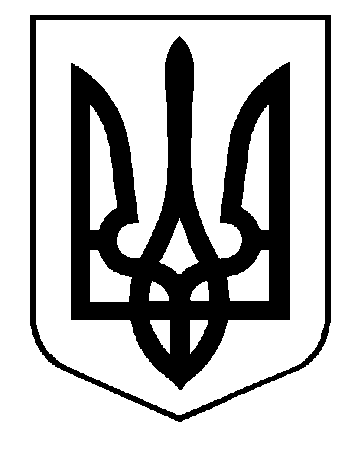 БІЛОЦЕРКІВСЬКА  МІСЬКА  РАДАКиївської областіВИКОНАВЧИЙ  КОМІТЕТР О З П О Р Я Д Ж Е Н Н Я          24 травня 2017 року                        .       м.Біла Церква                              №  52 РПро визначення відповідальної особи,за застосування електронного цифрового підписув управлінні самоврядного контролюБілоцерківської міської ради	Розглянувши подання начальника управління самоврядного контролю Білоцерківської міської ради, відповідно до ст.42 Закону України « Про місцеве самоврядування в Україні», Порядку застосування електронного цифрового підпису органами державної влади, органами місцевого самоврядування, підприємствами, установами та організаціями державної форми власності, затвердженого постановою Кабінету Міністрів України від 28 жовтня 2004 року                  № 1452, з метою отримання послуг електронного цифрового підпису в Акредитованому центрі сертифікації ключів органів юстиції України:Визначити відповідальною особою, за застосування електронного цифрового підпису в управлінні самоврядного контролю Білоцерківської міської ради - Євстігнєєва Михайла Олександровича, головного спеціаліста відділу контролю за використанням територій, земель, комунального майна та контрольно-перевірочної  роботи Білоцерківської міської ради. Контроль за виконанням цього розпорядження залишаю за собою.  Міський голова                                                                                             Г.А. Дикий